Lokakuu 2022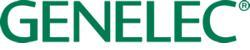     ***JULKAISUVAPAA HETI***LehdistötiedoteGenelec vahvistaa AV-markkinasegmenttiäänuusilla nimityksilläIisalmi – lokakuu 2022... Genelec, johtava äänitarkkailukaiuttimien valmistaja, on vahvistanut ​​AV-tiimiään nimittämällä Kati Pajukallion AV-segmentin päälliköksi ja Sami Mäkisen kotimaan AV-myyntipäälliköksi. Nämä uudet nimitykset mahdollistavat Genelecin entistä tiiviimmän yhteistyön avainasiakkaiden kanssa ja auttavat jatkamaan kasvua sekä kansainvälisillä että kotimaisilla AV-markkinoilla.Pajukallio aloitti Genelecin palveluksessa viime vuonna, tuoden mukanaan runsaasti kokemusta AV-alalta. Hän on työskennellyt aiemmin markkinointiviestinnässä Electrosonicilla ja Audico Systemsillä, jotka molemmat ovat arvostettuja audiovisuaalisten ratkaisujen ja palvelujen tuottajia. AV-segmentin päällikkönä hän tulee johtamaan Genelecin globaalia AV-liiketoimintaa ja kehittämään yhtiön kansainvälistä asemaa, AV-portfoliota ja kumppaniverkostoa. Genelecin kasvun ja asiakassuhteiden vahvistamisen lisäksi Pajukallion markkinointitaustasta tulee olemaan hyötyä yrityksen muokatessa profiiliaan tällä tärkeällä markkinasegmentillä. Sami Mäkinen on työskennellyt Genelecillä jo vuodesta 2007 saakka keskittyen AV-markkinoille viimeiset seitsemän vuotta. Kotimaan AV-myyntipäällikkönä Mäkinen hoitaa asiakkuuksien hallintaa ja huolehtii paikallisista markkinointiyhteistöistä sekä pyrkii entisestään kasvattamaan Genelecin vahvaa asemaa Suomen premium-AV-asennusmarkkinoilla paikallisten AV-integraattoreiden ja asentajien kanssa.Mäkinen tekee tiivistä yhteistyötä myynti-insinööri Henri Ulmasen kanssa, joka jatkaa tärkeässä roolissaan kotimaan AV-tiimissä keskittyen myynnin tekniseen tukeen, yrityksen sisäiseen tuotekehitysyhteistyöhön ja jälleenmyyjien koulutukseen."Odotan innolla yhteistyötä kansainvälisen jakelija- ja integraattoriverkostomme kanssa. Tulemme tarjoamaan heille asiakaslähtöisiä ratkaisuja ja tukea yhdessä ammattitaitoisen AV-tiimimme kanssa", kommentoi Pajukallio. Mäkinen lisää: "Olen erittäin innoissani siirtyessäni loistavaan kotimaan myyntitiimiin. Yhteydenpito ja viestintä ovat avainasemassa onnistuneiden kumppanuuksiemme luomisessa, enkä malta odottaa, että pääsen kehittämään tiiviitä yhteistyösuhteitamme.”Genelecin liiketoiminnan kehitysjohtaja Ken Kimura sanoo lopuksi: "Kun Smart IP -kaiutinperheemme lanseerattiin vuonna 2019, asemamme AV-markkinoilla on kasvanut merkittävästi ja olemme täysin valmiita jatkamaan tätä kasvua. Katin ja Samin yritykselle tuoma kokemus auttaa meitä sekä vahvistamaan asemaamme Pohjoismaissa että edistämään maailmanlaajuista AV-myyntiä ja markkinointia. Näemme, että meillä on erittäin valoisa tulevaisuus tällä tärkeällä markkinasegmentillä!”Lisätietoja löydät osoitteesta www.genelec.com.***LOPPU***Tietoa GenelecistäPerustamisvuodesta 1978 lähtien ammattilaiskäyttöön suunnitellut kaiuttimet ovat olleet Genelecin liiketoiminnan ydin. Vahva sitoutuminen tutkimus- ja kehitystyöhön on tuottanut alalle uusia ratkaisuja ja vakiinnuttanut Genelecin aseman johtavana aktiivitarkkailukaiuttimien valmistajana. Yli neljäkymmentä vuotta myöhemmin Genelec-kaiutintuotteet noudattavat uskollisesti alkuperäisiä tavoitteita, jotka ovat luotettavuus, neutraali äänentoisto kaiuttimen koosta riippumatta, sekä kyky sopeutua kuunteluympäristön akustisiin olosuhteisiin. Genelec-asiakkaat saavat alan parasta ja kattavinta tukea aina akustisen suunnittelun neuvoista ja kalibrointipalveluista tuotteiden tekniseen huoltoon. Genelec-tuotteen hankinta on turvallinen pitkän aikavälin sijoitus erinomaiseen ja luotettavaan äänentoistoon.Lehdistötiedotteet: Howard Jones, Genelec Oy Tel: +44 (0)7825 570085 email: howard.jones@genelec.com 